Supporting InformationA simple, cost-effective colorimetric assay for aluminum ions via complexation with the flavonoid rutinAnne M. Arnold1*, Zachary C. Kennedy1, Janine R. Hutchison11Chemical and Biological Signatures Group, National Security Directorate, Pacific Northwest National Laboratory, P.O. Box 999, Richland, WA 99352, USA*Corresponding author: anne.arnold@pnnl.govTable of Contents1. Supplemental Figures and Tables						S3 – S8		Table S1: Assay performance for Al3+ quantification at different 		S3rutin concentrations	Figure S1: Absorption spectroscopy using 2.25 – 18.0 mM rutin 		S4with increasing aluminum concentration			Figure S2: Absorption spectroscopy of mono-, di-, and tri-cations 		S5analyzed using the rutin colorimetric assay	Figure S3: Visual representation of the colored, rutin-metal 			S6chelation complexes formed with mono-, di-, and tri-cations		Figure S4. Representation of the alginate complexation of Al3+ ions	S7		to form a gelFigure S5. Absorbance spectra of water, 0.001% (w/v) alginate 		S8solution, and 0.001% alginate solution after filtration1. Supplemental Figures and Tables 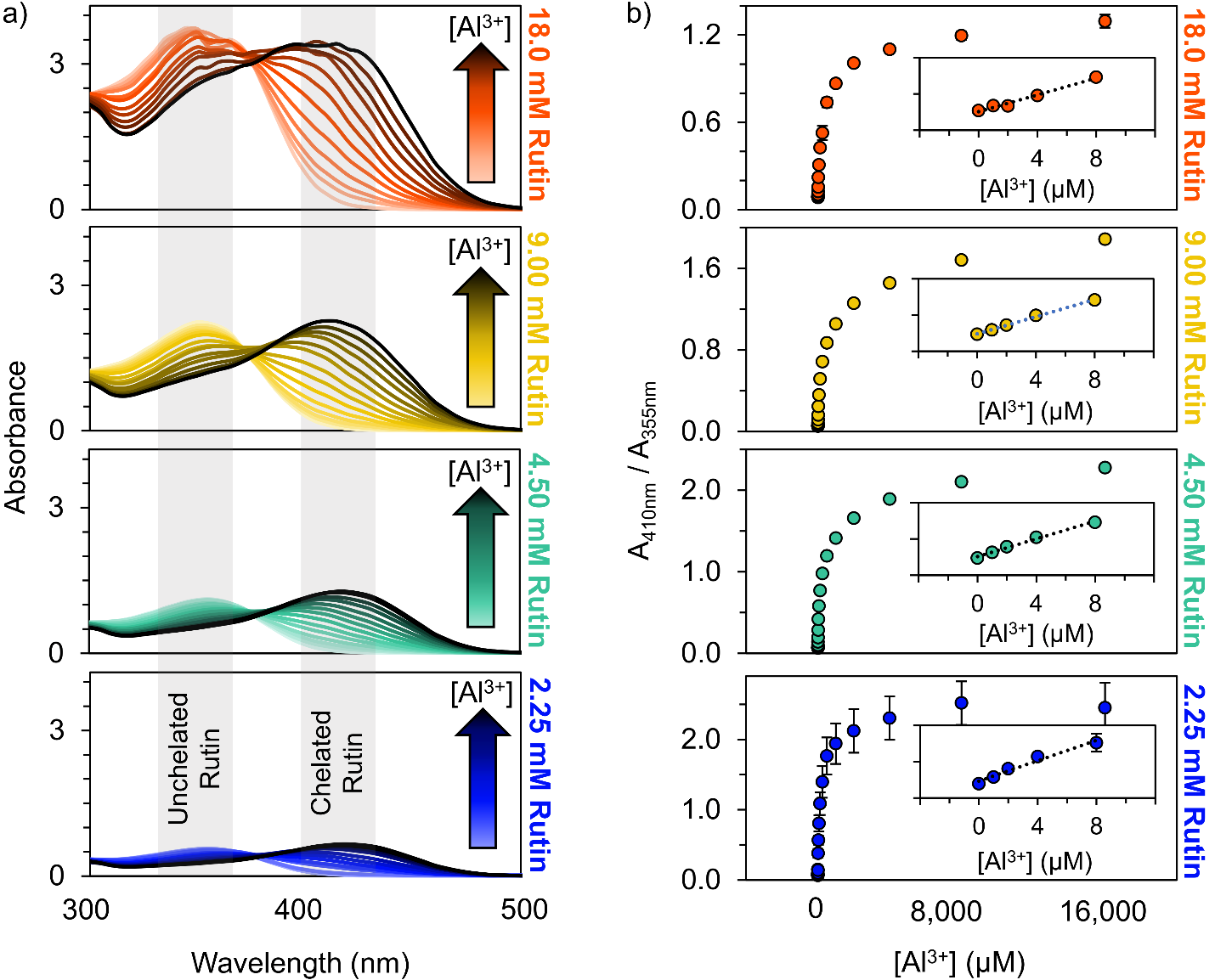 Figure S1. Absorption spectroscopy of rutin-aluminum chelation complexes with increasing aluminum concentration using either 18.0 mM (orange), 9.00 mM (yellow), 4.50 mM (green), or 2.25 mM (blue) rutin in dimethyl sulfoxide. A total of 22 Al3+ concentrations ranging from 7.6 x 10-3 μM to 16 mM were analyzed, where the 16 mM sample was serially diluted two-fold to create the concentration series. a) Absorbance spectra, where the unchelated rutin (355 nm) and rutin-Al3+ chelation complex (410 nm) peak are highlighted in gray. b) The ratiometric absorbance (i.e., the ratio of the 410 and 355 nm peaks, A410nm/A355nm) as a function of increasing Al3+ ion content, with the linear range displayed as an inset. The error bars are the standard deviation of n = 3 measurements.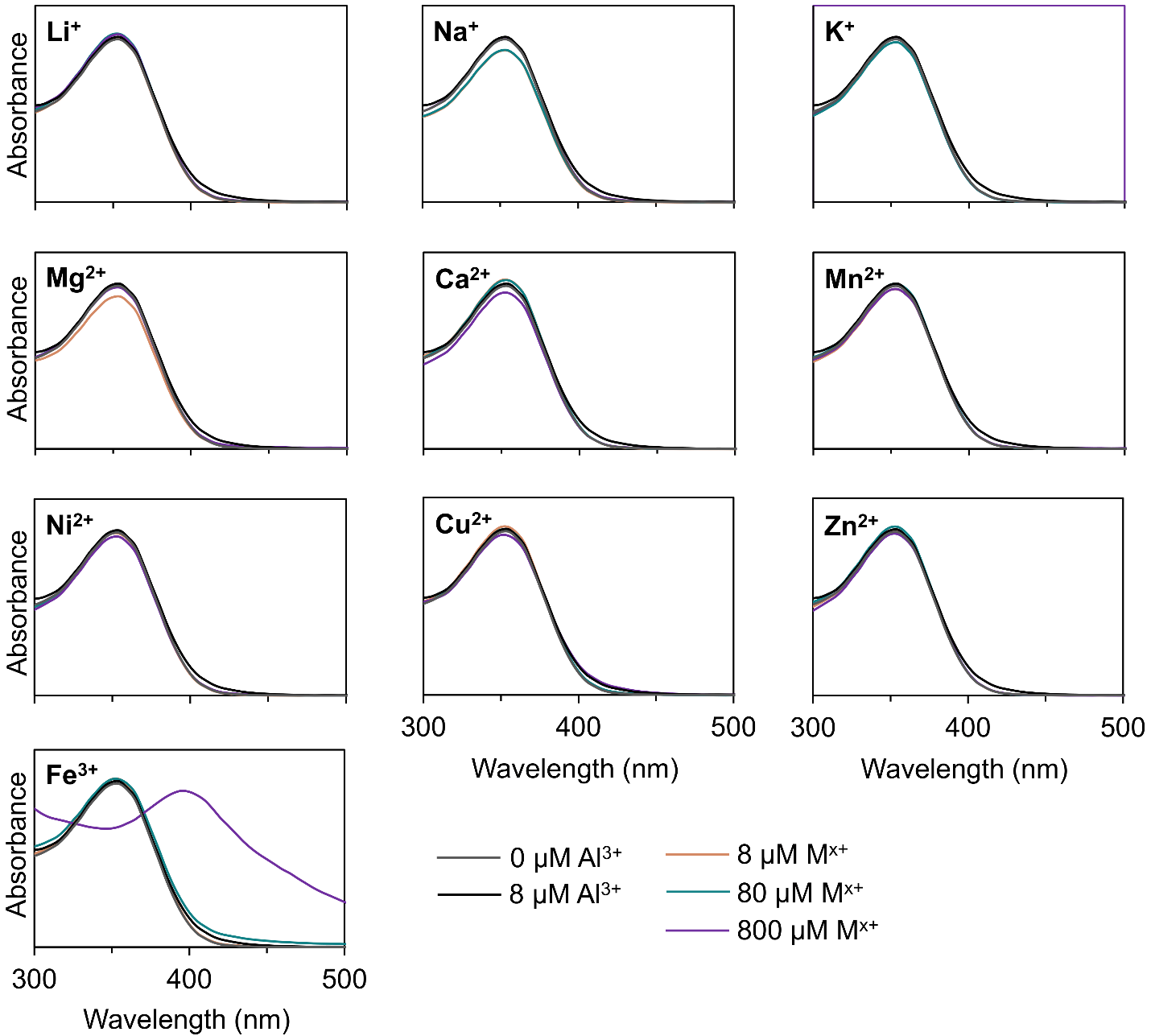 Figure S2. Absorption spectroscopy of mono- (lithium, sodium, potassium), di- (magnesium, calcium, manganese, nickel, copper, zinc), and tri-cations (iron) analyzed using the rutin colorimetric assay (i.e., with a rutin concentration of 9 mM). A reference that does not contain Al3+ (gray) and an 8 uM Al3+ sample (black) are provided for reference. The cations were analyzed at 8 μM (orange), 80 μM (green), and 800 μM (purple) concentrations. 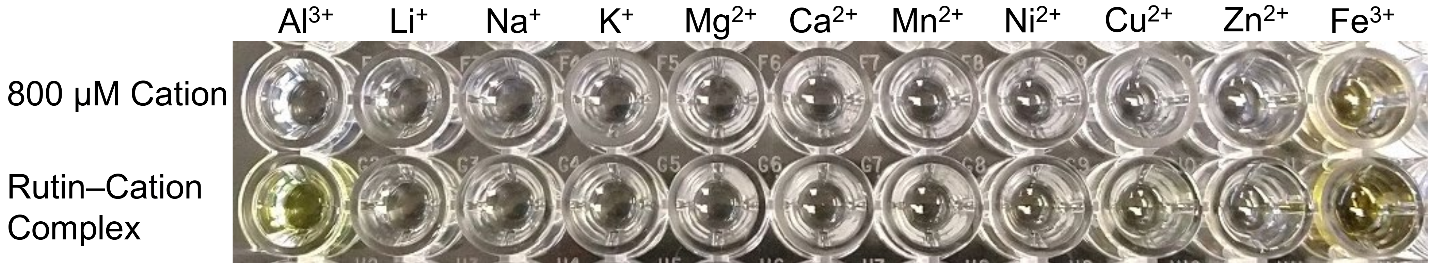 Figure S3. Visual representation of the colored, rutin-metal chelation complexes formed with mono- (lithium, sodium, potassium), di- (magnesium, calcium, manganese, nickel, copper, zinc), and tri-cations (iron) using a 9 mM rutin solution.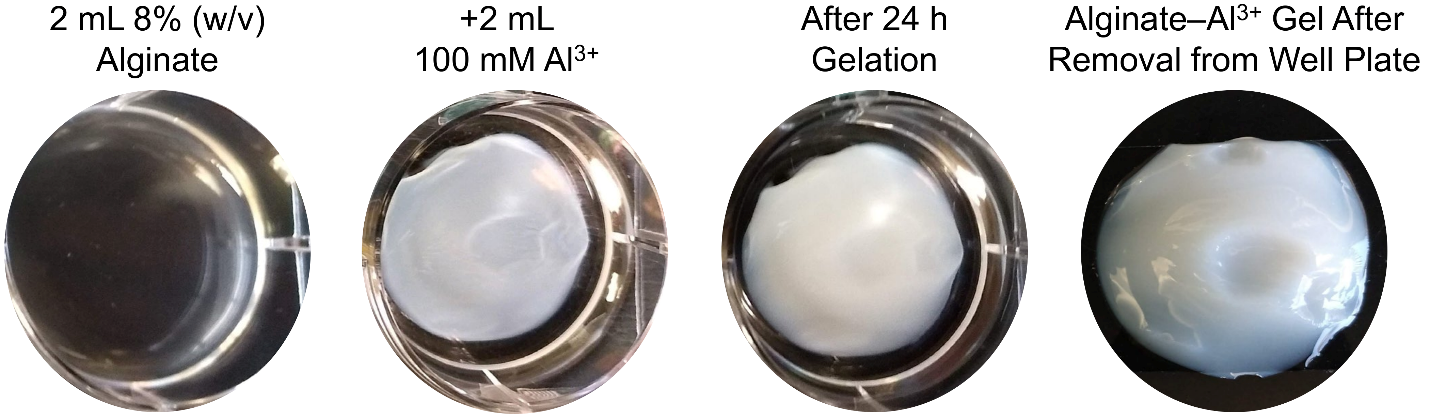 Figure S4. Representation of the alginate complexation of Al3+ ions, resulting in the formation of a stable, mechanically robust gel.  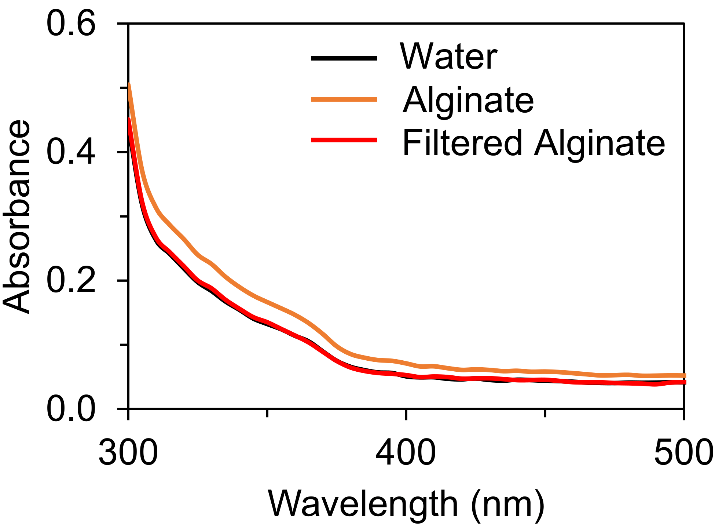 Figure S5. Absorbance spectra of a water blank (black), 0.001% (w/v) alginate solution (orange), and 0.001% alginate solution after filtration (red).Table S1. Assay performance for Al3+ ion quantification at 18.0, 9.00, 4.50, and 2.25 mM rutin concentrationsTable S1. Assay performance for Al3+ ion quantification at 18.0, 9.00, 4.50, and 2.25 mM rutin concentrationsTable S1. Assay performance for Al3+ ion quantification at 18.0, 9.00, 4.50, and 2.25 mM rutin concentrationsTable S1. Assay performance for Al3+ ion quantification at 18.0, 9.00, 4.50, and 2.25 mM rutin concentrationsTable S1. Assay performance for Al3+ ion quantification at 18.0, 9.00, 4.50, and 2.25 mM rutin concentrationsTable S1. Assay performance for Al3+ ion quantification at 18.0, 9.00, 4.50, and 2.25 mM rutin concentrations[Rutin] (mM)Linear Range (μM)Linearity (R2)Sensitivity (nM)LOD (nM)LoQ (nM)18.01-80.99859.32257519.001-80.99917.679.82664.501-80.999112.82488272.251-80.997422.1144478